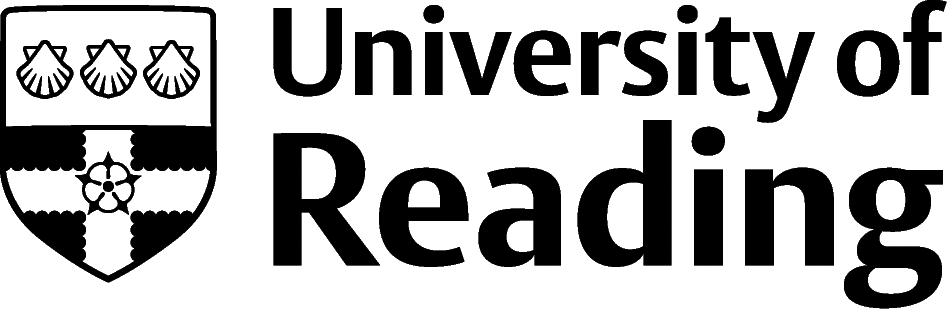 <Add School, Dept or Directorate name><Add name of Committee or Group>21/##	A meeting of the < add name of committee or group> will be held on <add day, date, year>> from <add start time –add end time> in <add room number, building, campus>Present:	{List members of the committee here by name and job title and indicate who is the Chair and Secretary  Apologies for absence were received from {List members sending apologies here}21/##	add <name of agenda item>21/## 	add <name of agenda item>	{add further agenda item name as required…}21/##	Any Other Business21/##	Date of Next MeetingThe next meeting will be held on <add date of next meeting > at < add start time>